Publicado en Barcelona el 22/06/2016 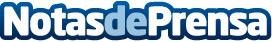 Los casos de dermatitis atópica se triplican en los últimos 30 añosLos fabricantes textiles como 10xDiez apuestan por los tejidos naturales en sus líneas de ropa de hogar para el cuidado dermatológicoDatos de contacto:Laura932696160Nota de prensa publicada en: https://www.notasdeprensa.es/los-casos-de-dermatitis-atopica-se-triplican Categorias: Nacional Interiorismo Moda Sociedad Ocio para niños Industria Téxtil http://www.notasdeprensa.es